План по самообразованию воспитателя Беккер Ольги ВладимировныТема:«Роль семьи в воспитании дошкольника.»На 2017-2018 учебный год.Планработы над темой самообразования «Роль семьи в воспитании дошкольника.»1 этап. Подготовительный (выявление)2 этап. Аналитический (изучение)3 этап. Организационный (обобщение)4 этап. Завершающий (внедрение)5 этап. Презентационный (распространение)Актуальность темы:
Семья и семейное воспитание играет так же одну из главных ролей в процессе воспитания ребенка. Семья, одна из величайших ценностей, созданных человечеством. Родители являются творцами личности ребенка, а ребенок своего рода сосуд, который наполняется знаниями, передающимися ему от родителей. Всю первичную информацию об окружающем мире ребенок познает в семье. Воспитание детей, формирование личности ребёнка с первых лет его жизни – основная обязанность родителей. Семья влияет на ребёнка, приобщает его к окружающей жизни. Мы, взрослые, должны помочь детям понять значимость семьи, воспитывать у детей любовь и уважение к членам семьи, прививать детям чувство привязанности к семье и домуЗа последние годы, как никогда отмечается заинтересованность родителей во всестороннем развитии и образовании своих детей. Поэтому работа с родителями должна иметь дифференцированный подход, учитывать социальный статус и микроклимат семьи, а также родительские запросы и степень заинтересованности родителей деятельностью ДОУ.Именно в период дошкольного детства ребенок наиболее открыт миру. Он воспринимает добро и зло, пытаясь с помощью взрослых сделать свои выводы и суждения о многих предметах и явлениях, которые его окружают. Отношения между родителями и детьми - решающий момент социализации. 
Семья и детский сад связаны общими задачами в воспитании ребенка. Поэтому, здесь важен не принцип параллельности, а принцип взаимопроникновения двух социальных институтов: семьи и детского сада. Цель:создание условий для развития доверительных, ответственных отношений с родителями воспитанников.Задачи:усовершенствовать сотрудничество с родителямисоздавать в коллективе детей и родителей атмосферу добра, взаимопонимания, довериявовлечь родителей и воспитанников в разнообразные формы деятельности, в образовательный процессформирование ответственного отношения к здоровью, безопасности жизнедеятельности.Ожидаемые результаты:повышение посещаемости родителями мероприятий ДОУактивизация родителей в решении воспитательных задачукрепление дружеских и партнерских отношений между детьми, родителей ДОУФормы работы:Анкетирование родителейБеседы с родителями и детьмиРодительские собранияКонсультации, памятки для родителейДетские праздники (в подготовке к праздникам родители принимают активное участие: готовят костюмы, поделки и т.дУчастие в различных конкурсахИзучение методической литературы:Список литературы:1. Азаров Ю.П. Семейная педагогика. Педагогика Любви и Свободы. Москва. Аргументы и факты, 1993. 2. Афанасьев, А.Ф. Мысли о воспитании / А.Ф. Афанасьев // Антология педагогической мысли в России первой половине 19 века / сост. П.А. Лебедев. - М.: Педагогика, 1987.3. Ашиков В. Ещё раз о воспитании // Дошкольное воспитание. - 2005. - №4. 4. Батурина Г.И., Кузина Т.Ф. Введение в педагогическую профессию: Учеб. пособие для студ. сред. пед. учеб. заведений. - М. : Издательский центр «Академия», 1998. 5. Голод С.И. «Семья и брак: историко-социальный анализ». - СПб, 1998.6. Горшенина В.В. Система работы детского сада по предупреждению и преодолению трудностей семейного воспитания - Издание 3-е, переработанное. - М.: Глобус; Волгоград: Панорама, 2009. (Дошкольное образование).7.Доманецкая Л.В. Психология семьи и семейного воспитания: учебное пособие / Л.В.Доманецкая; Краснояр.гос.пед.ун-т им.В.П.Астафьева. – 2013.  8. Елизаров А.Н. К проблеме основного интегрирующего фактора семьи // Вестник МГУ. - 1996. - №1.9. Енгалычев П.Н. Словарь физического и нравственного воспитания... Ч. 1--2. Спб., в тип. Ал. Смирдипа, 1827. 15-00 Ч. 1. А--М. 4, 431 стр. Ч. 2. Н--Я. 2. 662, VI стр.10. Змановский Ю.Ф., Гребенщиков И.В. Наши дети. - Изд. 2-е. - М.: «Юрид. лит»., 1989. 11. Лидерс А.Г. Психологическое обследование семьи: Учеб. пособие - практикум для студ. фак. психологии высш. учеб. заведений. - М.: Издательский центр «Академия», 2006. 12. Лихачев Б.Т. Педагогика: курс лекций. Учебное пособие для студентов педагогических заведений. Москва, 1999. 13. Маркова В. Нравственное воспитание в отечественной педагогике // Дошкольное воспитание. - 2006. - №12. 14. Маркова Т.А., Загик Л.В., Иванова В.М. Детский сад и семья. - М.: «Просвещение», 1981. 15. Методика «Что такое хорошо и что такое плохо» / Диагностика эмоционально-нравственного развития. Ред. и сост. И.Б.Дерманова. - СПб., 2002. 16. Ожегов С.И. Словарь русского языка. - М.: «Оникс», «Мир и образование», 2007. 17. Островская Л.Ф. Беседы с родителями о нравственном воспитании дошкольника: Кн. для воспитателя дет. сада. - М.: «Просвещение», 1987. 18. Островская Л.Ф. Педагогические знания - родителям: Пособие для воспитателя дошкол. учреждения. - М.: «Просвещение», 1983. 19. Петрова В.И., СТульник Т.Д. Этические беседы с детьми 4-7 лет: Нравственное воспитание в детском саду. Пособие для педагогов и методистов. - М.:Мозаика-Снтез, 2007.  20. Потаповская О. Духовно-нравственное воспитание детей и родителей // Дошкольное воспитатние. - 2006. - №1.  21. Прокопьева М.М. Психология семьи : учеб.пособие для студ.высш.учеб.заведений / М.М.Прокопьева, М.Д.Находкина . – Якутск : Издательский дом СВФУ, 2013. 22. Работа с родителями: практические рекомендации и консультации по воспитанию детей 2-7 лет/авт.-сост. Е.В.Шитова. - Волгоград: Учитель, 2009. 

Перспективный план работы с родителями в младшей разновозрастной группе на 2019-2020 уч.годОктябрьКонсультация «Возрастные особенности детей 4-5лет»Консультация «Роль семьи в воспитании ребенка»НоябрьКонсультации для родителей «Капризы и упрямства»Беседы с родителями о здоровом образе жизниУчастие в подготовке и проведение праздника, посвященному Дню Матери «Маму милую люблю»ДекабрьКонсультация «Моя семья, что может быть дороже»Украшение группы к новогодним праздникамПроведение новогоднего утренника «Новый год уж у ворот»ЯнварьАнкетирование для родителей «Что умеет ваш ребенок»Брейн-ринг совместно родители дети «Герои сказок» ФевральКонсультация для родителей «Как вырастить патриота»Изготовление с детьми «Открытка для папы»Беседа «Что значит быть хорошим отцом»МартИзготовление фото газеты «Королева красоты» (с использованием фотографий мам)Изготовление рисунков «Моя счастливая семья»АпрельКонсультация для родителей «Одеваемся по погоде»МайКонсультация «Путь к здоровью ребенка лежит через семью.) Итоги года»Рекомендации для родителей «Что нужно знать о насекомых»Консультация «Возрастные особенности детей 4-5лет»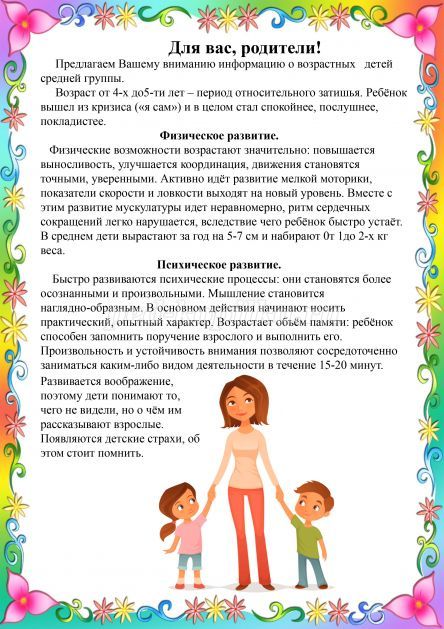 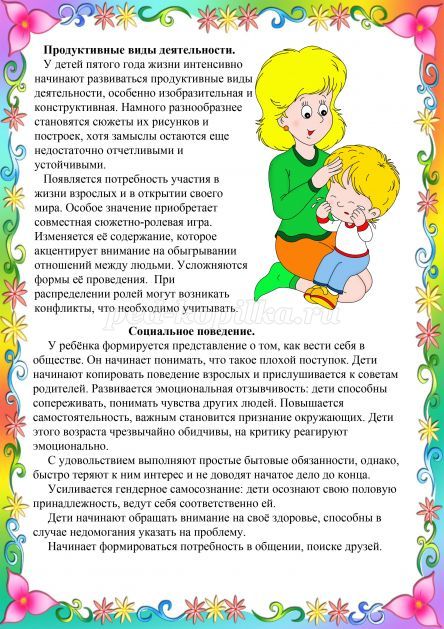 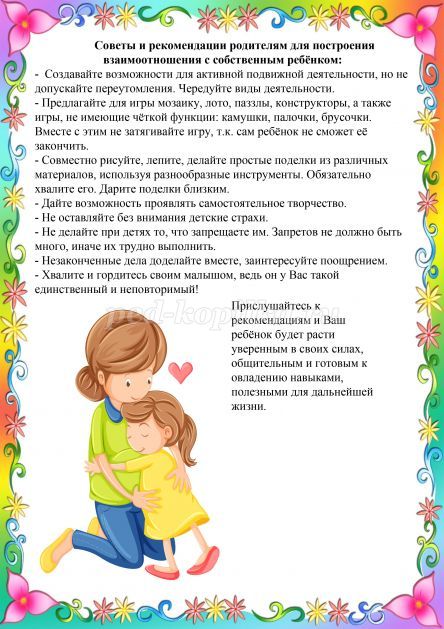 Консультация «Роль семьи в воспитании ребенка»Семья для ребёнка. В семье маленький человек проводит большую часть своей жизни. Для малыша "мир" — преимущественно мир семьи, в котором родители — главные опоры, без которых этот мир обрушится. Семья — одновременно и среда обитания, и воспитательная среда. Приобретённое в семье сохраняется в течение жизни. В семье закладываются основы личности, которая начинает формироваться в процессе отношений с  близкими.     Без авторитета взрослых невозможно воспитание. Прививайте детям уважение к старшим членам семьи, к матери и отцу. Недопустимо пренебрежительно отзываться о ком–то из членов семьи, злословить при ребёнке.В семье закладываются основы всех сторон развития личности ребёнка: физической;познавательной;речевой;духовно–нравственной;художественно–эстетической.Семейный уклад и здоровье.Забота о здоровье ребёнка начинается со здорового образа жизни в семье. Здоровый образ жизни — это и благоприятный эмоциональный климат, и доброжелательное отношение членов семьи друг к другу, и создание условий для активной деятельности ребёнка: здоровое питание, умеренные физические нагрузки, и отказ взрослых от алкоголя, курения.Условия познавательного развития.Познавательное развитие предполагает развитие интеллекта (разума) ребёнка, его познавательных способностей, формирование представлений о себе, развитие воображения, любознательности, творческой активности.Характер ребёнка и его мироощущение в значительной степени зависят от впечатлений и установок, полученных от родных и близких, и в первую очередь от матери. Маленькие дети психологически составляют с ней  единое целое, чутко реагируя на её внутреннее  состояние. Для полноценного  развития детям обязательно нужны радость и чувство защищённости. В спокойной, жизнерадостной атмосфере у ребёнка формируется чувство психологического комфорта и безопасности, в противном случае ребёнок проявляет тревожность и возбудимость.Попробуйте завести "дневник самонаблюдения": посчитайте, сколько раз за неделю вы выразили радость, а сколько раз за тот же промежуток времени — недовольство, осуждение, раздражение, гнев. "Запирайте" негативные чувства на время общения  с детьми!            Речевое развитие.Связная речь развивается в постоянном повседневном общении. Дети строят свою речь в соответствии  с той речью, которую слышат вокруг. Речь  взрослого должна быть чёткой, спокойной, понятной.Старайтесь  как можно больше разговаривать с ребёнком! Необходимо обеспечить полноценное общение как в количественном отношении (в смысле уделяемого времени), так и в качественном(интеллектуально и эмоционально).Введите традицию ежедневного обмена впечатлениями о прожитом дне. Заинтересованно и внимательно выслушивайте рассказы и вопросы ребёнка.   Помогайте ребёнку овладеть речью. Приучайте чётко и правильно произносить звуки. Ненавязчиво поправляйте его, если он неправильно произносит слово или неверно строит фразу, причём старайтесь делать это по ходу разговора так, чтобы поправка  не прервала беседы. Обязательно читайте детям, обсуждайте прочитанное,  соотносите прочитанное с его жизненным опытом.Художественно–эстетическое развитие.Книга не только источник знаний, но и средство художественного воспитания. Приучайте ребёнка внимательно, осмысленно рассматривать иллюстрации, задавайте вопросы, акцентируйте внимание ребёнка на деталях, объясняйте, какой текст иллюстрирует картинка.С ознакомления с красивой  игрушкой, красочно оформленной книгой начинается развитие чувства прекрасного у ребёнка. Учите ребёнка воспринимать и слушать музыку, сопереживать персонажам художественных произведений, воспринимать изобразительное искусство и мир природы.  Без названий нет знаний! Знакомя ребёнка с окружающим миром, приучая обозначать все предметы и явления словом, вы содействуйте формированию его мышления.Социально-коммуникативное развитие.Социально–коммуникативное развитие направлено на усвоение принятых в обществе норм и ценностей, становление  самостоятельности, взаимодействия со взрослыми и сверстниками, формирование основ безопасного поведения.Самообслуживание — начало трудового воспитания дошкольника. Ребёнок должен сам поддерживать порядок в своих вещах, игрушках, убирать постель, готовить рабочее место к занятию. Ребёнку, воспитанному в атмосфере всеобщего умиления, кажется, что ему всё можно, он не умеет и не хочет трудиться, не развивает настойчивости, и этим создаётся задел для многих проблем в будущем.        Запомните: не нужно делать за ребёнка то, что он может сделать сам.Обязательно давайте ребёнку несложные  поручения, давайте возможность наблюдать за работой взрослых: ребёнок должен усвоить, что все люди работают, имеют обязанности перед другими людьми, и их труд достоин уважения.Стремление действовать самому, подражая труду взрослого, — важная черта поведения дошкольника. Не упустите время, пока малыша радует само выполнение трудовых операций. Трудовые навыки играют ведущую роль в формировании самодисциплины.Советы по воспитанию.Говорите ребёнку, что вы его любите.Отсутствие любви и неумение хвалить и поддерживать своих детей приводят к проблемам выросших детей во взрослой жизни. Родителям необходимо поддерживать у ребёнка уверенность в том, что его любят, о нём заботятся, что его плохой поступок не влияет на отношение к нему в целом.Хвалите и поддерживайте ребёнка.Ребёнка нужно поощрять, поддерживать его желание быть хорошим. Хвалите своего ребёнка, пусть он видит, что вы замечаете его старания. В обстановке  мелочных придирок, постоянных упрёков маленький человек ожесточается. Но быть на стороне ребёнка – не значит оправдывать его во всём.Соблюдайте правила.Дети не всегда чувствуют границы дозволенного, поэтому выставление  ограничений необходимо. Правил  не должно быть слишком много, но они должны быть безусловны, понятны ребёнку, постоянны и выполняемы единодушно всеми членами семьи.Учите ребёнка ответственности.Предлагайте ребёнку возможность выбора, предварительно объяснив возможные варианты поведения и их результаты. Обосновывайте запреты, поясняйте и показывайте к чему могут привести их нарушения, учите правильно оценивать свои поступки.Будьте последовательны.В семье очень важны слаженность и солидарность. Родители должны быть едины в своих требованиях, поддерживать друг друга и свой авторитет.Всегда выполняйте свои обещания.Обещайте только то, что вы можете выполнить, иначе ребёнок перестанет вам доверять. Дети тяжело переживают нечестность и неискренность родителей.Играйте с ребёнком.Постарайтесь вспомнить себя в детстве, в возрасте своего ребёнка. Во время игры дети и родители становятся ближе друг к другу, начинают лучше друг друга понимать.Будьте щедры.Щедрость родителей измеряется в душевном тепле, которое они дарят, в проведённом вместе времени, в желании помочь и способности прощать.Уважайте ребёнка.Помните, что ребёнок — личность, он имеет право на свою точку зрения, не старайтесь добиться полного послушания любой ценой, дайте возможность высказать своё мнение.Будьте примером для ребёнка.Личным примером формируйте в ребёнке полезные привычки: делать  зарядку, гулять, читать, поддерживать чистоту, уступать место в общественном транспорте, придерживать дверь и т.д.Консультации для родителей «Капризы и упрямства»Безусловно, время от времени капризничают все дети. Это может происходить во время болезни, физического или психического переутомления или в тот период, когда существенно меняется его привычный образ жизни. Но, при нормализации обстановки ребёнок перестаёт капризничать. Если же капризы прочно вошли у него в привычку, то это плохой признак.Капризные и упрямые дети доставляют немало хлопот родителям и воспитателям, и зачастую они уже не знают, что делать с таким ребёнком. Бывают жалобы только на капризность ребёнка, а бывают и только на упрямство. Хотя во многих случаях отмечаются и упрямство, и капризы у одного и того же ребёнка. Чаще всего, упрямство проявляется на третьем году жизни ребёнка, в дальнейшем поведение может нормализоваться. Капризность, как правило, начинает проявляться позже, после того, как ребёнку исполняется 4 года.Почему ребёнок стал капризным и упрямым?Давайте разберёмся, почему дети становятся непослушными.И капризы, и упрямство говорят о проблемах социальной адаптации. И это перерастает в упрямство у более сильных детей и в капризы у более слабых. Впервые упрямство и капризность проявляется у совсем маленьких детей. Неслучайно дети 1-3 лет часто закатывают истерики. Просто в этот период у ребёнка появляются признаки самостоятельности и настойчивости в достижении своих, пусть даже простых желаний. И в их осуществлении, мнение малыша может не совпасть с мнением родителей, и он пытается его отстоять. И одним из способов отстаивания и является упрямство.Во многих случаях капризы и упрямство у детей появляются в результате изменения привычного образа жизни, например, изменение режима дня, смена обстановки, масса новых ощущений и впечатлений, плохое самочувствие. Как только ребёнок возвращается к привычному для него ходу вещей, исчезает и упрямство.Если рассматривать поведение за столом, для детей конца первого года жизни, то тут важна сама атмосфера. Это место, где малыш сидит постоянно, сама еда, порядок кормления. Новые блюда могут вызвать протест у малыша. С детьми постарше все становится сложнее. Зачастую родители не догадываются, почему ребёнок устроил скандал и отказался кушать. А причины могут быть самые очевидные. Например, мама села его кормить с другой стороны, а не там, где обычно, да ещё поставила ему не ту тарелку, из которой он обычно кушает. Кроме того, положила ему какое-то новое невкусное блюдо (например, варёные овощи) да ещё и большое количество.Вот так и могут возникнуть разногласия за едой. Их можно избежать, если прислушаться к желаниям ребёнка, конечно, за исключением тех редких случаев, когда такие желания опасны для самого малыша. И, тем самым, предупредить развитие конфликта.Капризность отличается от упрямства по своей форме. Если сильный ребёнок проявляет упрямство только в ответ на какое-нибудь требование взрослого, то слабый ребёнок проявляет каприз по любому поводу. Он, что называется, всегда готов к капризу, т.к. любит привлекать к себе внимание. И если упрямый ребёнок будет только рад, если родители махнут рукой и отстанут от него, то капризуля, наоборот, будет искать себе любой повод для каприза для того, чтобы привлечь внимание мамы и папы. Упрямый ребёнок имеет твёрдое мнение и противопоставляет его требованиям  родителей, его девизом становятся слова: "Я хочу". У капризного ребёнка любимое выражение: "Я не хочу". Причинами возникновения у детей таких качеств является поведение других членов семьи, главным образом, родителей. Практическая часть.Причины появления капризов и упрямства у детей в неправильном воздействии на ребенка.Как показывают исследования психологов, на непослушных детей жалуются, преимущественно, те родители, которые пытаются добиться безоговорочного подчинения ребёнка. При этом, отказ ребёнка повиноваться, или неудачу малыша они расценивают как какой-то злой умысел или протест и полагают, что должны сломать его волю во что бы то ни стало.Как и следовало ожидать, приводит это к усилению семейного конфликта и закреплению упрямства. Сильный ребёнок может, в каких-то случаях "одерживать победы" в таких изматывающих противостояниях и тогда он может стать семейным диктатором, который не признаёт никакого давления над собой. Как правило, у таких детей наблюдается агрессия по отношению к своим сверстникам, которые в чём-то не согласны с ними. В подавляющем большинстве случаев родителям удаётся сломить упрямство ребёнка, а, заодно и развитие его личности. В итоге такой ребёнок становится застенчивым, печальным и безынициативным.Отношения с родителями у таких детей омрачаются подчинённым положением ребёнка. Любви и нежности родителей, которая свойственна мамам и папам в счастливых семьях, такой ребёнок не получает, хотя очень в ней нуждается. Он не может осознать тех "лучших побуждений", которые движут его родителями. Это и отражается на дальнейшем его поведении - он неуверен в себе, боится коллектива и не может найти язык со сверстниками. Конечно, почти все такие дети осваивают общепринятые формы поведения, и их поведение среди группы сверстников может никак не выделяться, но при индивидуальном общении они оказываются робкими и неуверенными в себе. Дети такого типа часто в садике и в школе не могут найти друзей себе, а если и находят, то попадают от него в полную психологическую зависимость и полностью подчиняются ему, т.к. привыкли всегда подчинятся своим родителям.Проблемы подросткового возраста обостряют подобные искажения в поведении детей. Подросток начинает активно сопротивляться тем методам воспитания, которые используют его родители. И, зачастую, происходит это столь активно, что ни отец, ни мать уже не могут справиться с капризами и упрямством ребёнка. Трудный период подросткового возраста - это не что иное, как следствие того ущемления активности, самостоятельности и достоинства ребёнка в детстве.Излишне высокие требования - частая причина невротической формы упрямства у детейПочти всегда эта форма возникает при попытках родителей переупрямить очень упрямого ребёнка. И это может привести к нарушению развития речи у ребёнка в семье и даже к заиканиям, а также к снижению аппетита, расстройствам сна и появлению детских страхов.Как мы говорили ранее, упрямство - это черта сильных и энергичных детей. Капризы же свойственны детям более слабым и более зависимым от родителей, которым необходим психологический контакт с мамой. Как правило, такие дети более избалованные и менее уверены в себе, они не могут отстоять свою точку зрения. Бывает, что это, действительно, физически слабые и часто болеющие дети. А бывают и такие дети, которых родители без всякого основания считают слабыми и в семье они находятся на положении самого слабого её члена. В подобных семейных конфликтах участвуют не менее двух сторон. Это ребёнок и родитель. При этом, ребёнок всячески не желает подчиниться требованиям взрослого, а взрослый, в свою очередь, столь же упорно пытается подчинить его. Следовательно, разрешить этот конфликт может взрослый человек. Ведь он более опытен, социально адаптирован, и ему легче понять ребёнка и найти с ним общий язык.Чтобы побороть капризы у ребёнка, проявите внимание и терпениеВ этот период действия взрослых должны носить терпеливый и настойчивый характер для мягкого приучения малыша к нормам поведения, которые приняты в современном обществе. Ребёнок в этом возрасте стремится подражать взрослым людям или более старшим детям. Поэтому, родители должны стать для него примером. Ребёнок усваивает, назначение окружающих его предметов (ложкой нужно кушать, из кружки пить, а кошку можно погладить, книжку можно смотреть и читать, но нельзя её рвать и т.д.)Во время общения с другими людьми ребёнок также познаёт правила поведения. Он узнаёт, что можно добиться чего-либо, если это спокойно и вежливо попросить, и, наоборот, нельзя добиваться чего-либо капризами и упрямством. Правильные действия родителей помогут ребёнку научиться вести себя в разных ситуациях: дома, в гостях или в парке отдыха. Терпением и мягкой настойчивостью можно обучить ребёнка таким навыкам, как самостоятельно кушать ложкой, самому одеваться, приучить к горшку, если ребёнок ещё не ходит на горшок.У родителей, которые умеют организовать время ребёнка, проблем в будущем будет гораздо меньше. Чтобы разобраться, как побороть капризы у ребёнка, нужно попытаться найти причину каприза, которая вызвала такую реакцию. Чтобы это сделать, понаблюдайте за ребёнком, изучите его повадки и привычки, которые у него закрепились. Это поможет вам правильно реагировать на капризы ребёнка и предотвращать их.Одним наказанием нельзя справиться с капризами и упрямством ребенка.бы то ни стало искоренить упрямство любыми способами. Но, почти всегда эти их устремления лишь укрепляют проявления упрямства. К их в нужное русло. И возможно это сделать, только если проявить уважение к ребёнку.Уважение к ребёнку включает в себя желание родителей прислушаться к нему, поставить себя на его место и понять, что он тоже имеет право на своё мнение. Не надо идти на поводу у малыша. И в соответствии с этим, нужно скорректировать своё поведение и убедить ребёнка принять свою точку зрения. Важно продемонстрировать не грубый напор, силу и громкий голос, а проявить терпеливую и разумную настойчивость, и это не одно и тоже.Итак, можно сделать вывод, что упрямство - это результат излишней требовательности родителей, а капризы - наоборот, слишком сильных уступок родителей. Поэтому, методы борьбы с упрямством ребёнка и с его капризами разные.С упрямством справится проще, хотя для этого тоже надо проделать большую работу над собой. Необходимо сменить своё "диктаторское" поведение по отношению к ребёнку. Важно понять его, узнать его привычки и предпочтения и постараться считаться с ними в случаях, когда это необходимо. Очень важно в некоторых ситуациях идти на компромисс с ребёнком и разговаривать не свысока, а, на равных. Пока не изменится позиция родителя, не изменится и позиция ребёнка.Бороться с капризами ребёнка и реагировать на них нужно по-другому. Такие дети растут в атмосфере всеобщего потакания и никогда не слышат отказа. Зачастую, для родителей проще уступить ему. Но такое поведение прерывает только сиюминутный каприз, а сама форма капризного поведения ещё больше закрепляется.Прежде всего, позиция родителей должна стать более твёрдой. Нельзя - значит, нельзя. А надо - значит, надо. И если ребёнку в чём-то отказали, то это не значит, что ему предложат что-то взамен. Нужно приучить ребёнка к адекватному поведению, для этого сформировать у него не привычку от чего-то отказываться, а наоборот, привычку что-нибудь захотеть, чего-нибудь достичь, добиться самому. Как правило, капризные дети сильно дорожат вниманием взрослых. И если вовлекать их в общие дела, то можно заинтересовать малыша, и он забудет о своих капризах.Дома необходимо поощрять всякую самостоятельность малыша. Не беда, если прольёт воду. Раз, другой прольёт, зато потом научится, и это может войти у него в привычку. Таким образом, получите домашнего помощника с новой для него семейной обязанностью - поливание цветов. Если он хочет постирать свои носочки или сложить игрушки на полку, пусть сделает это.Уважаемые мамы и папы, воспитывая ребёнка в семье, искорените в себе привычку всё делать за него. Если жизнь малыша разнообразна и много дел он пытается делать самостоятельно, то времени для капризов у него не будет. Конечно, капризы у ребёнка побороть нелегко, но терпеливым и настойчивым родителям все по плечу!.Беседа с родителями о здоровом образе жизниЦель: способствовать формированию потребности в здоровом образе жизни; обеспечению физического и психического благополучия.Задачи:1. Формирование гармоничных отношений между ребёнком и взрослыми; 2. Актуализация роли семьи в физическом воспитании ребенка.3. Формирование у взрослых практических умений и навыков в области здорового образа жизни.4. Формирование осознанного, творческого, бережного отношения к здоровью детей с целью повышения его уровня.Ход беседы:- Добрый день! Я рада встрече с Вами. Спасибо, что вы нашли время и согласились побеседовать о здоровье вашего ... .Забота о здоровье ребенка и взрослого человека стала занимать во всем мире приоритетные позиции, поскольку любой стране нужны личности творческие, гармонично развитые, активные и здоровые. Именно об этом я и хотела бы поговорить с вами сегодня.В современном обществе к ребенку предъявляются более высокие требования, к его знаниям и способностям. Забота о воспитании здорового ребенка является приоритетной работой в нашем учреждении. Здоровый и развитый ребенок обладает хорошей сопротивляемостью организма к вредным факторам среды и устойчивостью к утомлению, социально и физиологически адаптирован.Всем известно, что в детстве закладывается фундамент здоровья ребенка, происходит его интенсивный рост и развитие, формируются основные движения, осанка, а также необходимые навыки и привычки, приобретаются базовые физические качества, вырабатываются черты характера, без которых невозможен здоровый образ жизни.Рост количества детских заболеваний связан не только с социально-экологической обстановкой, но и самим образом жизни семьи ребенка, во многом зависящем от семейных традиций и характера двигательного режима. При недостаточной двигательной активности ребенка (гиподинамии) неизбежно происходит ухудшение развития двигательной функции и снижение физической работоспособности ребенка. Принимая во внимание общую тенденцию ухудшения состояния здоровья детей, нам взрослым, сегодня важно формировать и поддерживать интерес к оздоровлению, как самих себя, так и своих детей. "Родители являются первыми педагогами. Они обязаны заложить основы физического, нравственного и интеллектуального развития личности ребенка в младенческом возрасте" (п.1 ст. 18 Закона РФ "Об образовании").К сожалению, в силу недостаточно развитого культурного уровня нашего общества, здоровье еще стоит не на первом месте среди потребностей человека. Поэтому многие родители не могут служить для ребенка положительным примером здорового образа жизни, так как злоупотребляют курением и алкоголем, предпочитают многочасовое проведение у экранов телевизора и компьютера закаливанию, занятиям физкультурой, прогулкам на свежем воздухе. Зачастую родители плохо представляют, как же необходимо приобщать ребенка к здоровому образу жизни.- Что же могут сделать родители и другие члены семьи для приобщения детей к здоровому образу жизни?Прежде всего, необходимо активно использовать целебные природные факторы окружающей среды: чистую воду вместо соков и газировки, ультрафиолетовые лучи солнечного света и чистый воздух вместо душных комнат, фитонцидные свойства растений, так как естественные силы природы представляют собой привычные компоненты окружающей среды и необходимы для жизни деятельности организма.Необходим ребенку спокойный, доброжелательный психологический климат. Перебранки в присутствии ребенка в одних случаях способствуют возникновению у него невроза, а в других усугубляют уже имеющиеся нарушения нервной системы. Все это существенно снижает защитные возможности детского организма. Учитывая это, мы всегда должны стараться быть в хорошем настроении. Ведь стоит нам улыбнуться - сразу становится легче, нахмурится - подкрадывается грусть. В жизни один и тот же факт в одном случае способен быть незаметным для нас, а в другом вызовет гнев, испортит настроение. А ведь наше раздражение механически переходит на ребенка. Эмоциональная устойчивость и связанное с ней поведение воспитываются. Здесь важно умение правильно и рационально относиться к тому, что видится, воспринимается, слышится.Так давайте же больше улыбаться и дарить радость друг другу!Мы, взрослые, должны не только охранять детский организм от вредных влияний, но и создавать условия, которые способствуют повышению защитных сил организма ребенка, его работоспособности. И важным здесь является правильно организованный режим дня, который оптимально сочетает периоды бодрствования и сна детей в течение суток, удовлетворяет их потребности в пище, в деятельности, отдыхе, двигательной активности и др. Кроме этого, режим дисциплинирует детей, способствует формированию многих полезных навыков, приучает их к определенному ритму. Прогулка является одним из существенных компонентов режима дня. Это наиболее эффективный вид отдыха, хорошо восстанавливает сниженные в процессе деятельности функциональные ресурсы организма, и в первую очередь - работоспособность.Пребывание на воздухе способствует повышению сопротивляемости организма и закаляет его. После активной прогулки у ребенка всегда нормализуется аппетит и сон. Прогулка должна проводиться в любую погоду, за исключением особо неблагоприятных условий. При этом одежда и обувь должны соответствовать погоде и всем гигиеническим требованиям. Во время прогулки нельзя допускать, чтобы ребенок длительное время находился в однообразной позе, поэтому необходимо изменять их вид деятельности. Хорошо сочетать прогулки со спортивными и подвижными играми. Игры на природе.Не менее важной составляющей частью режима является сон, который особенно необходим ослабленным детям. Важно чтоб ребенок ежедневно засыпал в одно и тоже время.Следующим немаловажным звеном является режим питания, то есть соблюдение определенных интервалов между приемами "правильной" пищи. Полноценное питание - включение в рацион продуктов, богатых витаминами А, В, С, Д, минеральными солями (кальцием, фосфором, железом, магнием и т.д.), а также белком. Все блюда для детей желательно готовить из натуральных продуктов, нерафинированных, без ГМО и консервантов. Чаще включать в рацион детей творог, молочные продукты и каши с использованием фруктов и ягод. Важно формировать у детей интерес к оздоровлению собственного организма. Чем раньше ребенок узнает о важности закаливания, здорового питания и режиме дня, тем раньше он будет приобщен к здоровому образу жизни. Для укрепления здоровья и нормализации веса эффективны ходьба и бег, которые предохраняют организм человека от возникновения болезней. Они обладают выраженным тренирующим эффектом и способствуют закаливанию организма.- Как, по вашему, что такое закаливание и как вы его применяете в своей семье? Когда ребенка насильно принуждают заниматься физкультурой, правильно питаться, соблюдать правила гигиены, то они быстро теряет к этому интерес. Следует помнить, что "принудительное воспитание" отрицательно сказывается на здоровье в целом (приводит к перегрузкам, провоцирует неврозы и другие нежелательные явления). Игра - ведущая человеческая потребность. Без игры у детей формируется чувство страха, вялость и пассивность. Пока психика ребенка развивается, он должен играть. Сейчас по телевидению мы видим множество игровых программ, причем не только для детей, но и для взрослых, которые не наигрались в детстве. Особенностью подвижных игр является комплексность воздействия на все стороны личности ребенка: осуществляется физическое, умственное, нравственное и трудовое воспитание, повышаются все физиологические процессы в организме, улучшается работа всех органов и систем, развивается умение разнообразно использовать приобретенные двигательные навыки.Дети, увлеченные сюжетом игры, могут выполнять с интересом физические упражнения много раз, не замечая усталости. Увеличение нагрузки в свою очередь способствует повышению выносливости. Во время игры дети действуют в соответствии с правилами. Это регулирует поведение играющих и помогает выработать положительные качества: выдержку, смелость, решительность и др. Изменение условий игры способствует развитию самостоятельности, активности, инициативы, творчества, сообразительности и др. - В ходе нашей беседы, мы с вами выяснили, на каком месте в нашей жизни стоит здоровье - на первом, а здоровье нашего ребенка на ГЛАВНОМ!Консультация «Моя семья, что может быть дороже»Семья - основанная на браке или кровном родстве малая группа, члены которой связаны общностью быта, взаимной помощью, моральной и правовой ответственностью.В теории семейного права семья определяется как круг лиц, связанных личными неимущественными и имущественными правами и обязанностями, вытекающими из брака, родства, усыновления. Семья – это самое главное, самое дорогое, что есть у человека.Для ребёнка семья - это среда, в которой складываются условия его физического, психического, эмоционального и интеллектуального развития.Для взрослого человека семья является источником удовлетворения ряда его потребностей и малым коллективом, предъявляющим к нему разнообразные и достаточно сложные требования. На стадиях жизненного цикла человека последовательно меняются его функции и статус в семье.Семья... На чем же должна строиться семья? Может быть, на доверии и любви? А может, на взаимоуважении и взаимопонимании? Конечно же, все это составляющие крепкого фундамента для семьи, словом семейные ценности. То есть семейные ценности - это то, что нельзя купить ни за какие деньги, получить по наследству или украсть. Семейные ценности можно обрести и пронести их через всю жизнь всем вместе. Конечно, в рамках одной статьи рассказать обо всех этапах становления семьи сложно. Поэтому поговорим о том, каким образом можно привнести семейные ценности, такие, например, как семейные традиции.Действительное стремление к семейному счастью и семейному благополучию находит выражение в создании семейных традиций. Когда-то традиции были обязательной особенностью «объединенной» семьи, отражали нравственную позицию ее членов. Раннее приобщение детей к обсуждению всех вопросов семейной жизни - давняя хорошая традиция.Семейные традиции - это духовная атмосфера дома, которую составляют распорядок дня, обычаи, уклад жизни и привычки его обитателей. Так, одни семьи предпочитают рано подниматься, завтракать на скорую руку, уходить на работу и встречаться вечером без расспросов и разговоров. В других семьях приняты совместные трапезы, обсуждение планов, появляется повышенное внимание к проблемам друг друга.В каждом доме, за время его существования складывается свой ритуал. Дом привыкает к своим жильцам, начинает жить в их ритме. Его энергетическая структура несколько изменяется под влиянием традиций. Ведь, по большому счету, традиции - это не только семейный уклад, но и отношения, которые складываются между членами семьи. Эти-то отношения и улавливает дом. Если семья фиксирует традиции для самих себя как обязательные, то они могут сослужить неплохую службу. Часто следование традициям помогает нам жить. И какими бы странными они не казались, важно одно: семейные традиции и ритуалы не должны быть громоздкими и надуманными. Пусть они входят в жизнь естественно.Крайне сложно формировать семейную традицию, если дети выросли и уже сформировали общее отношение к семье. Другое дело, молодые семьи, где родители вольны показать ребенку всю красоту мира, окутать его любовью и сформировать надежную жизненную позицию на протяжении всей жизни.Маленький ребенок воспринимает мир глазами взрослых – его родителей. Папа и мама формируют детскую картину мира с самой первой встречи со своим малышом. Сначала они выстраивают для него мир прикосновений, звуков и зрительных образов, затем – учат первым словам, затем – передают свое ко всему этому отношение.То, как ребенок впоследствии отнесется к себе, окружающим и жизни в целом – целиком и полностью зависит от родителей. Жизнь может представляться ему бесконечным праздником или увлекательным путешествием, а может видеться, как пугающая вылазка по диким местам или – как скучный, неблагодарный и тяжелый труд, ожидающий каждого сразу за школьными воротами.Если большинство привычных семейных ритуалов несут не ограничения, а лишь радость и удовольствие, это укрепляет в детях чувство целостности семьи, ощущение неповторимости собственного дома и уверенность в будущем. Тот заряд внутреннего тепла и оптимизма, который несет в себе каждый из нас, приобретается в детстве, и чем он больше, тем лучше. Конечно, характер ребенка формируется не в один день, но можно сказать с уверенностью: чем больше детство было похоже на праздник, и чем больше в нем радости, тем счастливее человечек будет в дальнейшем.Начните с малого - чтение на ночь. Даже если ваш ребенок еще слишком маленький, чтобы понимать то, что вы ему говорите, только звук вашего голоса будет для малыша необыкновенно полезен. Каждая книга должна учить ребенка, воспитывать его.Если нужно, Вы можете самостоятельно сочинять вечерние сказки. Во-первых, это не займет у вас много времени (20-30 минут в день), так как сказка не должна быть длинной, чтобы ребенок не утомился. Во-вторых, вы сможете сами учить его тому, что вы считаете хорошим.Семейные традиции и ритуалы:позволяют малышу ощущать стабильность жизненного уклада: «при любой погоде»;в вашей семье состоится то, что заведено;дают ему чувство уверенности в окружающем мире и защищенности;настраивают кроху на оптимизм и позитивное восприятие жизни, когда каждый день – «праздник»;создают неповторимые детские воспоминания, о которых малыш будет когда-нибудь рассказывать своим детям;позволяют ощутить гордость за себя и свою семью.Вам вполне по силам создать несколько семейных традиций, которых, возможно, будут придерживаться дети и внуки! Не забудьте только три главных правила:повторяющееся событие должно быть для малыша ярким, позитивным, запоминающимся;традиция на то и традиция, чтобы соблюдаться всегда;можете задействовать запахи, звуки, зрительные образы,– Главное, чтобы в этом традиционном действии было что-то, влияющее на чувства и восприятие ребенка. Какими же могут быть семейные праздники и ритуалы? Вместо привычных "привет-пока" дружная семейка может договориться приветствовать друг друга особым "кодовым" словом, понятным только "своим"! Например: «Здорово, богатырь!» или «Привет, принцесса!» Забавно, если, здороваясь, кто-то произносит первую половину слова, а его собеседник – вторую. Можно придумать и специальные формы прощания – вроде забавных пожеланий или советов друг другу на весь день. Большой простор для создания семейных традиций таят в себе кухня и кулинарные таланты кого-нибудь из членов семьи. Прекрасно, если по выходным все собираются на семейный обед или ужин. Главное, чтобы это не было унылым поеданием деликатесов, а запомнилось звоном бокалов, аппетитным запахом вкусных блюд и улыбками домочадцев. Будет еще интереснее, если вы дадите малышу возможность освоить свое "коронное блюдо", которое и займет почетное место на столе. Или предложите ему каждое воскресенье вместе учиться чему-нибудь новенькому. Кухонные эксперименты хороши для крохи тем, что результат всегда нагляден, ощутим, и... очень вкусно пахнет! Можете организовать и праздники "национальной" кухни – одной или самых разных! Так малыш сможет и узнать много нового об окружающем мире, и освоить экзотические премудрости поведения за столом, – например, как держать палочки или... пить из блюдца. Вот еще несколько идей для прочных кулинарных традиций: разнообразные заготовки "на зиму", уникальный способ приготовления чая или кофе или традиционный выезд на пикник в первые выходные лета. Может быть, Вы удивитесь, но самая лучшая традиция, связанная с днем рождения ребенка, это... действительно отмечать этот день как самый лучший праздник! Многие взрослые с грустью вспоминают, что в их семье "было не принято отмечать дни рождения". Пусть Ваш малыш никогда не произнесет эту печальную фразу!День рождения как шумный веселый праздник именно с теми гостями, которых хочет пригласить сам виновник торжества, – лучший подарок. Пусть кроха с детства чувствует свою значимость для близких, учится принимать гостей и... конечно, привыкает к традиции непременно отмечать дни рождения! А для взрослых этот праздник – повод пофантазировать на тему особенных ритуалов. Во многих семьях принято отмечать рост ребенка на специальной линейке Можно каждый год обводить ручку и ножку малыша или создать галерею фотографий. Словом, делать нечто, что поможет ему, потом вспомнить свое детство. Вместе с ребенком можно заняться составлением генеалогического древа или начать собирать какую-нибудь коллекцию, простор для фантазии безграничен! Главное – почувствовать, что это действительно "ваше" и приносит радость всем членам семьи. Отличный вариант - ежегодная поездка всей семьей к морю или на пикник. Во время таких поездок семья еще больше сближается, улаживая внутренние конфликты.Воскресные совместные просмотры фильмов не в кинотеатре, а именно дома. Помните, как раньше, когда не было компьютеров и планшетов вся семья собиралась у телевизора и смотрела фильм, обсуждая героев, делясь впечатлениями об увиденном. Это очень объединяет. Независимо от того, стараетесь ли вы сохранить старые домашние традиции, которые дороги вам или вашему мужу, или – пытаетесь придумать и привить семье нечто новое, помните, что детство формирует ребенка на всю жизнь. И главное в детстве – чтобы оно у ребенка было. Старайтесь знать меру: чрезмерно строгие правила, по которым живет семья, не оставляющие детям никакой «свободы маневра», перенапрягают детскую психику. Отсутствие же устойчивого домашнего уклада и предсказуемых домашних ритуалов, успокаивающих малыша своей непременной обязательностью, - передают ребенку ощущение незащищенности дома и шаткости вселенной.Да будет уютно и светло в Вашем доме!Семья - основанная на браке или кровном родстве малая группа, члены которой связаны общностью быта, взаимной помощью, моральной и правовой ответственностью.В теории семейного права семья определяется как круг лиц, связанных личными неимущественными и имущественными правами и обязанностями, вытекающими из брака, родства, усыновления. Семья – это самое главное, самое дорогое, что есть у человека.Для ребёнка семья - это среда, в которой складываются условия его физического, психического, эмоционального и интеллектуального развития.Для взрослого человека семья является источником удовлетворения ряда его потребностей и малым коллективом, предъявляющим к нему разнообразные и достаточно сложные требования. На стадиях жизненного цикла человека последовательно меняются его функции и статус в семье.Семья... На чем же должна строиться семья? Может быть, на доверии и любви? А может, на взаимоуважении и взаимопонимании? Конечно же, все это составляющие крепкого фундамента для семьи, словом семейные ценности. То есть семейные ценности - это то, что нельзя купить ни за какие деньги, получить по наследству или украсть. Семейные ценности можно обрести и пронести их через всю жизнь всем вместе. Конечно, в рамках одной статьи рассказать обо всех этапах становления семьи сложно. Поэтому поговорим о том, каким образом можно привнести семейные ценности, такие, например, как семейные традиции.Действительное стремление к семейному счастью и семейному благополучию находит выражение в создании семейных традиций. Когда-то традиции были обязательной особенностью «объединенной» семьи, отражали нравственную позицию ее членов. Раннее приобщение детей к обсуждению всех вопросов семейной жизни - давняя хорошая традиция.Семейные традиции - это духовная атмосфера дома, которую составляют распорядок дня, обычаи, уклад жизни и привычки его обитателей. Так, одни семьи предпочитают рано подниматься, завтракать на скорую руку, уходить на работу и встречаться вечером без расспросов и разговоров. В других семьях приняты совместные трапезы, обсуждение планов, появляется повышенное внимание к проблемам друг друга.В каждом доме, за время его существования складывается свой ритуал. Дом привыкает к своим жильцам, начинает жить в их ритме. Его энергетическая структура несколько изменяется под влиянием традиций. Ведь, по большому счету, традиции - это не только семейный уклад, но и отношения, которые складываются между членами семьи. Эти-то отношения и улавливает дом. Если семья фиксирует традиции для самих себя как обязательные, то они могут сослужить неплохую службу. Часто следование традициям помогает нам жить. И какими бы странными они не казались, важно одно: семейные традиции и ритуалы не должны быть громоздкими и надуманными. Пусть они входят в жизнь естественно.Крайне сложно формировать семейную традицию, если дети выросли и уже сформировали общее отношение к семье. Другое дело, молодые семьи, где родители вольны показать ребенку всю красоту мира, окутать его любовью и сформировать надежную жизненную позицию на протяжении всей жизни.Маленький ребенок воспринимает мир глазами взрослых – его родителей. Папа и мама формируют детскую картину мира с самой первой встречи со своим малышом. Сначала они выстраивают для него мир прикосновений, звуков и зрительных образов, затем – учат первым словам, затем – передают свое ко всему этому отношение.То, как ребенок впоследствии отнесется к себе, окружающим и жизни в целом – целиком и полностью зависит от родителей. Жизнь может представляться ему бесконечным праздником или увлекательным путешествием, а может видеться, как пугающая вылазка по диким местам или – как скучный, неблагодарный и тяжелый труд, ожидающий каждого сразу за школьными воротами.Если большинство привычных семейных ритуалов несут не ограничения, а лишь радость и удовольствие, это укрепляет в детях чувство целостности семьи, ощущение неповторимости собственного дома и уверенность в будущем. Тот заряд внутреннего тепла и оптимизма, который несет в себе каждый из нас, приобретается в детстве, и чем он больше, тем лучше. Конечно, характер ребенка формируется не в один день, но можно сказать с уверенностью: чем больше детство было похоже на праздник, и чем больше в нем радости, тем счастливее человечек будет в дальнейшем.Начните с малого - чтение на ночь. Даже если ваш ребенок еще слишком маленький, чтобы понимать то, что вы ему говорите, только звук вашего голоса будет для малыша необыкновенно полезен. Каждая книга должна учить ребенка, воспитывать его.Если нужно, Вы можете самостоятельно сочинять вечерние сказки. Во-первых, это не займет у вас много времени (20-30 минут в день), так как сказка не должна быть длинной, чтобы ребенок не утомился. Во-вторых, вы сможете сами учить его тому, что вы считаете хорошим.Семейные традиции и ритуалы:позволяют малышу ощущать стабильность жизненного уклада: «при любой погоде»;в вашей семье состоится то, что заведено;дают ему чувство уверенности в окружающем мире и защищенности;настраивают кроху на оптимизм и позитивное восприятие жизни, когда каждый день – «праздник»;создают неповторимые детские воспоминания, о которых малыш будет когда-нибудь рассказывать своим детям;позволяют ощутить гордость за себя и свою семью.Вам вполне по силам создать несколько семейных традиций, которых, возможно, будут придерживаться дети и внуки! Не забудьте только три главных правила:повторяющееся событие должно быть для малыша ярким, позитивным, запоминающимся;традиция на то и традиция, чтобы соблюдаться всегда;можете задействовать запахи, звуки, зрительные образы,– Главное, чтобы в этом традиционном действии было что-то, влияющее на чувства и восприятие ребенка. Какими же могут быть семейные праздники и ритуалы? Вместо привычных "привет-пока" дружная семейка может договориться приветствовать друг друга особым "кодовым" словом, понятным только "своим"! Например: «Здорово, богатырь!» или «Привет, принцесса!» Забавно, если, здороваясь, кто-то произносит первую половину слова, а его собеседник – вторую. Можно придумать и специальные формы прощания – вроде забавных пожеланий или советов друг другу на весь день. Большой простор для создания семейных традиций таят в себе кухня и кулинарные таланты кого-нибудь из членов семьи. Прекрасно, если по выходным все собираются на семейный обед или ужин. Главное, чтобы это не было унылым поеданием деликатесов, а запомнилось звоном бокалов, аппетитным запахом вкусных блюд и улыбками домочадцев. Будет еще интереснее, если вы дадите малышу возможность освоить свое "коронное блюдо", которое и займет почетное место на столе. Или предложите ему каждое воскресенье вместе учиться чему-нибудь новенькому. Кухонные эксперименты хороши для крохи тем, что результат всегда нагляден, ощутим, и... очень вкусно пахнет! Можете организовать и праздники "национальной" кухни – одной или самых разных! Так малыш сможет и узнать много нового об окружающем мире, и освоить экзотические премудрости поведения за столом, – например, как держать палочки или... пить из блюдца. Вот еще несколько идей для прочных кулинарных традиций: разнообразные заготовки "на зиму", уникальный способ приготовления чая или кофе или традиционный выезд на пикник в первые выходные лета. Может быть, Вы удивитесь, но самая лучшая традиция, связанная с днем рождения ребенка, это... действительно отмечать этот день как самый лучший праздник! Многие взрослые с грустью вспоминают, что в их семье "было не принято отмечать дни рождения". Пусть Ваш малыш никогда не произнесет эту печальную фразу!День рождения как шумный веселый праздник именно с теми гостями, которых хочет пригласить сам виновник торжества, – лучший подарок. Пусть кроха с детства чувствует свою значимость для близких, учится принимать гостей и... конечно, привыкает к традиции непременно отмечать дни рождения! А для взрослых этот праздник – повод пофантазировать на тему особенных ритуалов. Во многих семьях принято отмечать рост ребенка на специальной линейке Можно каждый год обводить ручку и ножку малыша или создать галерею фотографий. Словом, делать нечто, что поможет ему, потом вспомнить свое детство. Вместе с ребенком можно заняться составлением генеалогического древа или начать собирать какую-нибудь коллекцию, простор для фантазии безграничен! Главное – почувствовать, что это действительно "ваше" и приносит радость всем членам семьи. Отличный вариант - ежегодная поездка всей семьей к морю или на пикник. Во время таких поездок семья еще больше сближается, улаживая внутренние конфликты.Воскресные совместные просмотры фильмов не в кинотеатре, а именно дома. Помните, как раньше, когда не было компьютеров и планшетов вся семья собиралась у телевизора и смотрела фильм, обсуждая героев, делясь впечатлениями об увиденном. Это очень объединяет. Независимо от того, стараетесь ли вы сохранить старые домашние традиции, которые дороги вам или вашему мужу, или – пытаетесь придумать и привить семье нечто новое, помните, что детство формирует ребенка на всю жизнь. И главное в детстве – чтобы оно у ребенка было. Старайтесь знать меру: чрезмерно строгие правила, по которым живет семья, не оставляющие детям никакой «свободы маневра», перенапрягают детскую психику. Отсутствие же устойчивого домашнего уклада и предсказуемых домашних ритуалов, успокаивающих малыша своей непременной обязательностью, - передают ребенку ощущение незащищенности дома и шаткости вселенной.Да будет уютно и светло в Вашем доме!Анкетирование для родителей «Что умеет ваш ребенок»Анкета для родителей«Что умеет ваш ребёнок?»1. Насколько сложились у ребёнка устойчивые гигиенические навыки (чистка зубов по утрам, мытьё рук перед едой):а) делает всегда, сам без напоминания;б) обычно делает, но иногда требуется напомнить;в) без напоминания не делает;г) затрудняюсь ответить.2. Приучен ли ребёнок помогать по дому (мыть посуду, убирать постель, накрывать на стол):а) делает это постоянно;б) иногда;в) крайне редко;г) затрудняюсь ответить.3. Есть ли у ребёнка устойчивые навыки самообслуживания (взять себе еду, приготовить бутерброд, одеться по погоде):а) имеется в достаточной степени;б) лишь некоторые;в) нет;г) затрудняюсь ответить.4. Умеет ли ребёнок длительное время (10 – 15 минут) удерживать своё внимание при чтении вслух, рисовании, в игре:а) умеет;б) удаётся лишь изредка;в) не умеет;г) не знаю.Спасибо!Брейн-ринг совместно родители дети «Герои сказок»Форма проведения: игра Брейн ринг 

Цели: 
1. формировать нравственные качества, развивать у детей чувство товарищества, взаимопомощи, воспитывать внимательность, уважение к людям; 
2. развивать умение анализировать свои поступки и поступки своих товарищей, прогнозировать последствия своих действий; 
3. мотивировать детей на добрые поступки, способствовать формированию дружного классного коллектива. 

Оборудование: ИД доска, сигнальные флажки красного и зеленого цвета, толковые словари, карточки в конвертах с разрезанными пословицами, 

Ход занятия: 

1. Организационный момент 
Эмоциональный настрой 
(Слайд Заставка) 
Здравствуйте, дорогие друзья. Мы рады приветствовать вас на нашем брейн-ринге. Вижу, у вас хорошее настроение. Давайте подарим друг другу улыбки, улыбнитесь мне, теперь своим друзьям, и, конечно же, нашим гостям. 
Для начала позвольте представить участников наших команд: 
Представление команд 
Команда красных: капитан команды: 
Команда зеленых: капитан команды: 
Следить за игрой будет Команда жюри: председатель жюри… 

Наша игра состоит из трёх частей: разминка, основной тур и конкурс капитанов. За каждый правильный ответ команде присуждается 1 балл, также у жюри есть один бонусный балл. 
Прежде, чем дать ответ, участники команд обсуждают правильный ответ, капитан поднимает сигнальный флажок и назначает отвечающего. 
Прежде, чем озвучить тему нашей игры, мне бы хотелось рассказать вам одну историю: 

Как-то в одно селение пришел и остался жить старый мудрый человек. Он любил детей и проводил с ними много времени. 
Еще он любил делать детям подарки, но дарил только хрупкие вещи. Как ни старались дети быть аккуратными, их новые игрушки часто ломались. Дети расстраивались и горько плакали. Проходило какое-то время, мудрец дарил им совсем другие игрушки, еще более хрупкие. 
В один день родители не выдержали и пришли к нему: 
- Ты мудр и желаешь нашим детям только добра. Но зачем ты делаешь им такие подарки? Они стараются, как могут, но игрушки все равно ломаются, а дети плачут. Но они так прекрасны, что не играть в них невозможно. 
- Пройдет совсем немного лет, - улыбнулся старец, - и кто-то подарит им свое сердце. Может быть, это научит их обращаться с этим бесценным даром хоть немножечко аккуратней? 

Как вы думаете, о чем говорил старец? (о доброте) 
Скажите, как вы понимаете это слово? 
Найдите определение слова «Доброта» в словарях, которые лежат у вас на столе. 

(Слайд Доброта) 
Доброта – отзывчивость, душевное расположение к людям, стремление делать добро другим. (Словарь Ожегова) 

Доброта – это то, что свершается добровольно, бескорыстно, для всеобщей пользы и для своей пользы, а не во вред себе. 
Доброта – это альтруизм разумного человека. 
Доброта – это свет души, освещающий пространство вокруг человека лучше самого сильного фонаря. 
Доброта – это действенное сопереживание окружающим людям и желание блага для всех. 
Доброта – это процесс душевного творчества, результатом которого становятся добрые дела. 
Доброта – это сознательный отказ от порицания человека за его ошибки и необдуманные поступки. 
Доброта – это позитивное отношение к окружающему миру и отсутствие злопамятности. 

Как и мудрый старец, мы сегодня будем говорить о доброте. 
Тема игры: «И станет мир добрее» 

Слайд «И станет мир добрее» 

А начнем мы с Разминки, для начала вспомните и назовите героев сказок, которых мы знаем по добрым поступкам. Максимальное время обсуждения 10 секунд. Приветствуются полные ответы участников. 

1 раунд – РАЗМИНКА 

Слайд Разминка 
• Я очень люблю свою бабушку, которая живёт за лесом. Я забочусь о ней и часто ношу ей пирожки. (Красная Шапочка) 
• Я в трудную минуту всегда рядом с хозяином. Ради его счастья мне пришлось обуть сапоги и сразиться с Людоедом. (Кот в сапогах) 
• Чтобы спасти любимого отца, я отправилась на остров к Чудовищу, хозяину аленького цветочка. (Настенька) 
• Я, несмотря на свой маленький рост, спасла ласточку. (Дюймовочка) 
• Я спас больных зверей Африки. (Айболит) 
• Я оказалась сильнее Снежной королевы и спасла своего друга из ледяного плена. (Герда) 
• Я – предводитель лесных разбойников, грабил богатых, отдавая добытое беднякам. (Ро́бин Гуд) 
• Я помог зайцу вернуть домик, прогнав хитрую и наглую лису. (Петушок) 
• Я служил в семье попа и наказал его за жадность. (Балда) 
• Я помогала старику-рыбаку за его бескорыстную доброту. (Золотая рыбка) 
• В волшебную ночь я дарю подарки тем, кто в меня верит, совершает добрые дела и хорошо себя ведет. (Дед Мороз) 

Я рада, что герои сказок вам хорошо знакомы, ведь каждый из них учит нас быть внимательнее и добрее друг к другу. 
Многому нас могут научить и народные пословицы. 

2 раунд – НАРОДНАЯ МУДРОСТЬ 

Слайд «Народная мудрость». 

На ваших столах в конверте лежат разрезанные пословицы. Ваша задача – 
собрать их и объяснить, как вы их понимаете. 

Получив добро – помни, сделав – забудь. 
Жизнь дана на добрые дела. 
Добрые умирают, да дела их живут. 
Добро желаешь – добро делай. 
Помогай не словами, а делом. 
Кто помогает людям, у того и свои желания сбываются. 
Не гони коня кнутом, а гони овсом. 
Красота до вечера, а доброта навек. 
Не суди по силе рук, а суди по силе сердца. 

Слайд с пословицами 

 Ребята, скажите, как вы думаете, может ли добрый человек совершить нехороший поступок? (Может.) 
 Почему? (Человеку свойственно ошибаться, или его могут обмануть.) 
Можно ли всех людей разделить на добрых и злых? (Нет.) 
 Почему? (Добрый человек может совершить плохой поступок без умысла, нечаянно.) 
Когда, допустим, Рома толкнул Сашу, это значит, что он недобрый, плохой человек? (Нет.) Значит нужно говорить о поступке, а не о человеке. 

 А теперь поговорим о поступках. 

3 раунд – КОНКУРС КАПИТАНОВ 

Слайд «Конкурс капитанов» 

Каждая команда разыгрывает небольшую сценку. Задача капитана-соперника – подсказать ребятам, как не следует поступать. 

Сценка «Отличница»: 
Два мальчика и две девочки находятся в классе. Мальчики что-то пишут, девочки вытирают парты. 

Ведущий: Чем вы тут занимаетесь?» 
1-я девочка: Мы парты моем, а они два получили. Их заставили переписывать. Петров пять ошибок сделал. Ему два поставили, а мне пять. 
Ведущий: Пятерка, хорошо. Только зачем хвастать? 
2-я девочка: Вот идите, посмотрите (тянет за полу пиджака хвастунья, берет у Петрова тетрадь и показывает) раз, два, три – пять ошибок. А у меня – оценка пять (девочка очень рада своей пятерке, но не меньше и тому, что у Петрова – два. 

Какие качества характера проявились в поступках девочки? Что бы вы посоветовали этой девочке? 
Ведущий: Скромный не хвастает своими успехами, не считает, что он все знает. Некоторые люди в общении с товарищами хотят подчеркнуть свое превосходство над другими, начинают хвастаться, упрекать других в неумении делать что-то, вместо того, что бы помочь им в этом 

Сценка « В автобусе» 
Сидит водитель. 2 места в автобусе заняты, 1 – свободное. На остановке в автобус входит старушка с тяжелым пакетом, её обгоняет мальчик и садится на свободное место, начинает громко разговаривать с соседом. 
Скажите, в чем мальчик неправ в данной ситуации? Какие правила поведения в общественном транспорте он забыл? 
Ведущий: Никогда нельзя забывать об уважении к старшим, к женщинам, к пассажирам. Необходимо быть корректным в любой ситуации. 

Подведение итогов игры. 

Присвоение / отказ в присвоении бонусного балла команде. 

Общий итог. 

Награждение команды победителей. 

Прежде, чем наша игра закончится, я бы хотела напомнить вам одну притчу. 

Однажды в огромном лесу начался пожар. Все звери, испуганные, кинулись прочь, спасая себя. Только одна маленькая птичка металась между лесом и речкой, что текла неподалеку. В маленьком клюве она носила воду для того, чтобы затушить огонь. Это заметил старый филин и спросил: 
-Зачем ты это делаешь, неужели ты думаешь, что тебе удастся погасить пожар? 
На что птичка ответила: 
-Я просто делаю то, что в моих силах. 

Я желаю всем вам быть как эта маленькая птичка: никогда не отступать перед трудностями и всегда стараться сделать наш мир добрее. 

Песня «Хорошо бродить по свету»Консультация для родителей «Как вырастить патриота»Какую цель ставят перед собой родители, воспитывая своего ребенка? Все хотят вырастить доброго, умного, трудолюбивого, отзывчивого, любящего и уважающего своих родителей человека. У которого будет счастливая семья, хорошая работа. То есть, все мы хотим вырастить патриота своей Родины. Да, именно - патриота. Вдумайтесь, что означают слова – «патриот своей Родины». Это человек, который беззаветно любит свою Родину. А Родина – это не абстрактное понятие. Родина – это, то место, где мы с вами живем, где живут наши родные и близкие люди, где нам очень дорого абсолютно все. 
Задумайтесь на минуточку, почему, куда бы мы не уехали, нас всегда тянет туда, где мы родились? Тянут нас туда воспоминания о близких и дорогих – маме, папе, бабушке, дедушке, Счастливые события из нашего детства. Тянет нас к себе Родина любимая, потому что мы – патриоты. 
Любить Родину – это значит любить свой родной край, свой город, свой дом, свою семью. Так как же вырастить патриота – человека, который будет любить свою Родину и, не задумываюсь, встанет на ее защиту? 
А начинать нужно с малого. Патриотизм воспитывается с пеленок. Сначала нужно научить малыша любить своих близких. Мать учит ребенка любить и уважать отца. Отец так же учит любить и уважать мать. И самый лучший способ здесь – личный пример. Ребенку свойственно подражать своим близким – маме и папе. Если он видит, с какой любовью и нежностью папа относится к маме, он будет относиться к ней так же. Так же он буде копировать уважительное отношение, доброту и заботу мамы к отцу. 
Очень важно познакомить ребенка с историей своей семьи. Рассказать ему о том, кем были его бабушки и пробабушки, дедушки и продедушки. Не последнюю роль тут будут играть семейные фотоальбомы. Если в семье есть люди, имеющие государственные награды, ребенку нужно непременно рассказать о них. Таким образом вы воспитываете гордость за свою семью. 
Важно так же постоянное общение с ребенком. Рассказывайте ему, где и кем вы работаете. Чем занимаетесь на работе. Как это важно для вашей семьи и для других людей, для города, для страны. 
Для того, чтобы человек любил свой город, он должен его знать. Необходимо рассказывать ребенку об истории города, о людях живущих и живших когда – то в нем. Замечательно, когда практикуются семейные прогулки по городу. Когда у семьи есть любимые места в городе. Рассказывайте детям о природе родного края. О парках и лесах, о животных и птицах родного края. 
Любимый край, любимый город, любимая улица, любимый дом, любимый парк, любимая скамейка в парке – вот что для каждого человека означает -Родина. Любить свою Родину, гордиться ею это и значит – быть патриотом. 
В воспитании этого важного качества главную роль играет семья. От вашей семьи зависит, каким вырастет ваш ребенок. А от того, каким он вырастет, зависит, какой в будущем будет наша с вами Родина. Поэтому очень важно, что бы наши малыши выросли настоящими патриотами, любящими свой родной край, свою Родину. Беседа «Что значит быть хорошим отцом»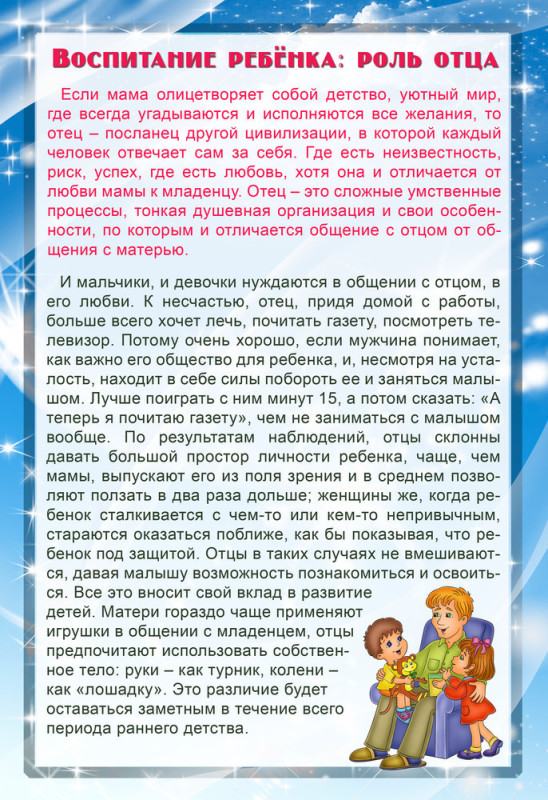 Консультация для родителей «Одеваемся по погоде»Каждая мама задается вопросом: «Как правильно одеть ребенка зимой». Самым простым выходом будет не выпускать в холод на улицу ребенка. Он может простыть, и тогда здравствуй кашель, насморк. Но нельзя держать ребенка взаперти, ему нужны прогулки по свежему воздуху. Нужно знать, что одежда ребенка должна соответствовать погоде на улице.
Можно выделить 4 диапазона температуры зимой.
— от минус 5 до плюс 5 градусов Цельсия. Одежда ребенка при этой температуре должна состоять из комбинезона на синтепоне, колготки и футболку с длинным рукавом, теплые ботиночки с шерстяной стелькой, хлопчатобумажные носки, теплые перчатки и шерстяная шапочка.

— от минус 5 до минус 10 градусов Цельсия. Предыдущий набор нужно дополнить синтетической или хлопчатобумажной водолазкой, легкой льняной. На хлопчатобумажные носки нужно надеть еще и шерстяные.

— от минус 10 до минус 15 градусов Цельсия. Теплые ботинки заменить валенками или утепленной обувью. В эту погоду одежда ребенка должна состоять из пухового комбинезона с капюшоном, он должен надеваться на шерстяную шапку. Вместо перчаток лучше надеть варежки с меховой подкладкой или шерстяные.

— от минус 15 до минус 23 градусов Цельсия. В эту погоду с ребенком нужно сидеть дома, но если, же вы вышли на улицу с ребенком, одежда должна быть такая же, как и предыдущая, и тут не поможет дополнительный слой. Нужно принять соответствующие меры предосторожности, щеки ребенка намазать жирным кремом, уменьшить время прогулки.
Будет неплохо, если у ребенка одежда будет включать термобелье. Сейчас такое белье носят взрослые и дети. Термобелье содержит смесь шерсти и синтетики. Синтетика способна выводить излишки влаги, а шерсть — сохранять тепло. В таком белье ребенку будет достаточно тепло, и даже если он будет играть и активно бегать он останется сухим. Если же у ребенка аллергия на шерсть, то такое термобелье ему не подойдет. Тогда вместо этого белья нужно надевать майку с длинным рукавом, свитер или водолазку из хлопка с примесью синтетики или изо льна. Чистый хлопок лучше не надевать, он хорошо впитывает влагу, в результате чего охлаждается.
Зимой одежда у ребенка подчиняется такому принципу «1», когда ребенку меньше, чем полгода. Это говорит о том, что у ребенка количество слоев одежды на один слой должно быть больше, чем у вас. Чем ребенок активнее и старше, его следует меньше кутать, если малыш много двигается, он не замерзнет. А вот если у малыша тесная одежда, кровь не сможет нормально циркулировать, в результате чего увеличится риск обморожения. Самая высокая теплоотдача идет с ног, рук и головы. И нужно позаботиться о теплой обуви, варежках, шарфе и теплой шапке.
Если вы зашли с ребенком в помещение, сразу нужно с него снять лишнюю одежду, чтобы он не перегревался и не потел. Это же касается, когда ребенок собирается на улицу. Вначале одеваются родители, а уже потом одевают ребенка, чтобы он не потел и не стоял, пока его родители соберутся. Ведь если вспотевший ребенок выйдет на улицу, то, конечно же, он простынет.
Если вы считаете, что одежда вашего малыша подобрана правильно, то все равно на улице, нужно следить за тем, чтобы он не перегрелся и не замерз.С ребенком все в порядке, когда у него:

— Малыш не жалуется на холод.

— У него румяные щеки, а стало быть, кровь у него циркулирует.
— У ребенка прохладная спина и попа, прохладные кисти рук, но не ледяные.

— У него прохладные щеки и нос, но не ледяные.

Можно определить, что ребенок замерз по:

— По бледным щекам и красному носу.

— По холодной шее, переносице и руки чуть выше кисти.

— Холодные ноги очень часто охлаждаются, потому что тесная обувь.

— Ребенок говорит, что замерз.

Когда ребенок вспотел и перегрелся, это можно определить по:

— Теплым ногам и рукам.

— У него очень влажная и теплая спина и шея.

— При температуре ниже минус 8 градусов Цельсия у ребенка теплое лицо.
Перегревшегося или замерзшего ребенка следует уводить домой.Если у ребенка замерзли ноги, нужно дополнительно надеть теплые шерстяные носки или если у малыша ноги вспотели, то нужно надеть на него сухие легкие носки.Для профилактики простудных заболеваний очень важна, какая одежда у ребенка. От правильно подобранной одежды зависит здоровье вашего ребенка.Как правильно одевать ребенка?В каждом дворе можно видеть такую картину, когда на улице плюс 15 градусов, а 3-летние дети, укутанные в зимнюю одежду, бегают по игровой площадке. А если бы так одеть взрослых людей и заставить их бегать, наверное, они бы точно похудели на несколько килограмм, прежде чем с них сошло «десять потов». Но тогда бы взрослый пошел бы переодеваться, а некоторые родители усаживают ребенка в коляску, и немного погуляв по свежему воздуху, только потом отправляются домой. Да и дети в такой одежде, в которой и двигаться сложно, падают на ровном месте. Потому простуды и травмы связаны с неправильно подобранной детской одеждой.В холодную погоду есть большой риск переохлаждения, поэтому нужно создать под одеждой условия, чтобы малышу было по возможности очень комфортно. Для детей важны в одежде такие характеристики, как гидрофобность, теплопроводность, воздухопроницаемость, объем, толщина, вес, прочность и так далее.Одежда у детей не должна быть из синтетического материала. Швы не должны натирать кожу и быть аккуратными, одежда не должна сдавливать ткани и нарушать кровоток. И если запястья сдавливает резинка, то может ухудшиться приток крови, а значит, будет переохлаждение. Удачным сочетанием будет удлиненная куртка и брюки с высоким поясом. А в качестве наполнения подойдут пух и синтепон.В заключение скажем, как нужно правильно одевать ребенка зимой. Следуйте советам, чтобы одежда у вашего ребенка была по погоде теплой, удобной и легкой. Нужно знать, что дети будут бегать и им будет жарко, а когда они усядутся в песочницу через пять минут, им будет холодно. Вся ответственность за детей целиком лежит на родителях, и здоровье детей находится в руках взрослых.Консультация «Путь к здоровью ребенка лежит через семью.»В настоящее время в связи с катастрофическим ухудшением состояния здоровья населения особенно остро стоит проблема здоровья подрастающего поколения. В ДОУ задача сохранения и укрепления здоровья детей всегда была приоритетной. Что только не предпринимается для того, чтобы дети не болели!Эту проблему можно решить путем формирования сознательного отношения к собственному здоровью, начиная с дошкольного возраста. Но ребенок дошкольного возраста не развивается автономно. Он полностью зависит от взрослых, которые его окружают и своим поведением подают ему положительный или отрицательный пример. Всем известно, что важная движущая сила воспитания – авторитет.По – настоящему в ребенке может укорениться лишь то, что воспитано в семье. Основой успеха в воспитании является личный положительный пример авторитетного для ребенка взрослого – родителя, воспитателя. Родители в присутствии ребенка должны контролировать каждый свой шаг, нести в себе те идеалы, которые они хотели бы ему привить. Нельзя в присутствии ребенка проповедовать одни идеалы, а в реальной жизни их нарушать. Главное – не общее большое количество времени, которое необходимо провести с ребенком, а качество использования каждого часа.В дошкольном возрасте в ближайшем окружении, в частности в семье, закладывается основы личности, в сознании ребенка формируется модель семьи, взрослой жизни, которую ребенок подсознательно начинает реализовать, едва достигнув самостоятельности. Чтобы ребенок рос здоровым, сознательное отношение к собственному здоровью следует формировать в первую очередь у родителей.Целью работы нашего дошкольного образовательного учреждения стало создание единого – оздоровительного пространства «Детский сад – семья». Для достижения цели в сфере взаимодействия с родителями были разработаны следующие мероприятия:организация целенаправленной просветительской и консультативной деятельности по вопросам оздоровления детей.ознакомление родителей индивидуально с результатами диагностики физического и психического состояния ребенка.ознакомление родителей с содержанием и состоянием работы в ДОУ по сохранению и укреплению здоровья воспитанников через организацию Дней открытых дверей.проведение Дней здоровья и физкультурных праздников, развлечений с участием родителей.организации походов и пеших прогулок с выходом в зеленую зону с участием родителей (весна, осень).оформление стенда: «Наши чемпионы», фотогазет с представлением лучшего опыта по оздоровлению детей в ДОУ и семье, консультаций, папок передвижек.С большим успехом проходят родительские собрание, на которых родители рассказывают о лучшем опыте семейного воспитания по приобщению детей к здоровому образу жизни, о семейных традициях.С каждым годом все большим успехом пользуются спортивные соревнования «Папа и я – защитники Отечества», «Я и мама – самые спортивные» и «А ну-ка, бабушки». Родители охотно посещают спортивные праздники проводимые в ДОУ для детей и являются активными помощниками, и участниками.В нашем детском саду родители привлекаются к проведению физкультурно-оздоровительных мероприятий вместе с детьми. Для работы с родителями используются различные формы работы по вопросам сохранения и укрепления здоровья детей (семинары, родительские собрания, открытые показы, консультации индивидуальные и коллективные с результатами диагностики).Родители постоянно участвуют в развитии предметно- пространственной окружающей среды в групповых и функциональных помещений, и на участках ДОУ. Так же все педагоги ДОУ способствуют развитию положительной мотивации к здоровому образу жизни в семье:устойчивое желание отказаться от вредных привычек;активный отдых вместе с детьми;посещение кружков, секций оздоровительной направленности;проведение закаливающих процедур;использование рекомендаций, полученных в ходе педагогического медицинского просвещения.Мы постоянно работаем над повышением интереса у родителей к ежедневному посещению детей детского сада, снижению числа пропусков посещений детьми ДОУ по болезни, семейным обстоятельствам.Положительные результаты в оздоровлении дошкольников нашего ДОУ – получаются благодаря тому, что весь коллектив совместно работает с родителями, понимает важность, значимость всех форм оздоровительной работы с детьми и добросовестное выполнение рекомендаций родителями.Рекомендации для родителей «Что нужно знать о насекомых»Летний сезон – пора активизации насекомых. Укусы некоторых могут причинить массу неприятностей детям и их родителям.Основными насекомыми, доставляющими неприятности в нашей климатической зоне, являются комары, клещи и пчелы (осы, шмели).КомарыКак известно, кусаются только комары-самки. Им необходима человеческая кровь, чтобы кормить и растить свое потомство. При укусе насекомое впрыскивает под кожу человека особое вещество, которое вызывает сильнейший зуд. Помимо дискомфортных ощущений комариные «уколы» грозят инфекцией. Особенно часто это случается у детей. Малыши расчесывают кожу, создавая тем самым благоприятную почву для вторичного бактериального инфицирования. В результате расчесы воспаляются, становятся красными, болезненными и могут даже нагнаиваться. 

Что делать если укусил комар? Если комар все-таки добрался до кожи ребенка, можно смазать зудящие бугорки фенистил-гелем, наложить на укус содовый прохладный компресс или кубик льда. Помогает также растертый листик бузины. Если бугорок расчесан, можно обработать ранку зеленкой или перекисью, промыть раствором фурацилина или слабым раствором марганца. 

Как не допустить укуса комара?Чтобы обезопасить себя и своих близких от комаров, нужно:· установить на окна москитные сетки;· во время вечерних прогулок или походов в лес наносить на открытые участки кожи репелленты – средства, отпугивающие насекомых. При этом следует избегать попадания лосьона или спрея в глаза. Если средство случайно попало ребенку в глаза, незамедлительно промойте их большим количеством проточной воды;· обезопасить дом от насекомых при помощи фумигаторов – эти приборы можно заправить жидкостью или пластинками, вставить в розетку и… вы забудете о комарах.КлещиКлещи считаются одними из наиболее опасных насекомых в нашей полосе. Дело в том, что они являются переносчиками инфекционных заболеваний: клещевого энцефалита и боррелиоза. Эти вирусные инфекции поражают спинной и головной мозг. Заболевания протекают тяжело, с высокой температурой, судорогами и могут приводить к различным осложнениям.Что делать если укусил клещ?Если вас или ребенка укусил клещ, постарайтесь как можно скорее обратиться в больницу. Там насекомое удалят и проверят, не опасно ли оно, не является ли разносчиком инфекции. Если показаться врачу нет возможности, удалите клеща самостоятельно. Извлекать паразита нужно пинцетом, делая выкручивающие движения и стараясь не повредить брюшко и хоботок. Помните, если дернуть быстро, велика вероятность, что верхняя половина туловища клеща останется внутри кожи, что чревато воспалением и нагноением. 
После удаления клеща необходимо проверить место контакта: не остался ли там хоботок? Если все чисто, ранку следует промыть водой или спиртом, смазать йодом или зеленкой. Затем тщательно вымыть руки с мылом. По возможности, пусть даже на следующий день, необходимо отвезти «агрессора» на исследование.Как не допустить укуса клеща? 
Отправляясь на прогулку в лес или на пикник в парк, следуйте несложным, но эффективным рекомендациям:· Отдавайте предпочтение светлой одежде, на ней проще заметить насекомое. Постарайтесь максимально закрыть кожу: наденьте носки, брюки, футболку с длинным рукавом, голову защитите панамой или бейсболкой.· Каждые 15–20 минут осматривайте одежду, голову и открытые участки тела.Пчела, оса.Укусы этих насекомых крайне болезненны. Место укуса быстро краснеет, становится припухшим и отечным. Ребенок жалуется на сильную пульсирующую боль. Может повыситься температура тела, иногда наблюдаются тошнота и головная боль. Помимо неприятных ощущений укусы пчел и ос чреваты выраженными аллергическими реакциями вплоть до анафилактического шока. 
Что делать, если укусила пчела? 
Необходимо успокоить ребенка и приложить к месту укуса холодный компресс. Если в ранке осталось жало, следует быстро и аккуратно удалить его, обработав ранку перекисью водорода. В обязательном порядке дать малышу антигистаминный препарат внутрь и помазать область укуса противоаллергическим гелем. 
Как избежать укуса пчел и ос? 
Не разрешайте ребенку играть среди цветов – яркой «приманки» для пчел и ос. Разъясните малышу, что нельзя махать руками, гонять и пытаться потрогать этих полосатых насекомых.Уважаемые родители, следуя этим правилам,  вы обезопасите ваших детей и себя от ненужных вам неприятностей!№Содержание работыСроки реализации1Определение темы по обобщению опыта работы, обоснование ее актуальности, необходимости рассмотрения Август 2017г.2Постановка целей, задач работы Август 2017г.3Выдвижение гипотезы Август 2017г.№Содержание работыСроки реализации1Составление плана работы по самообразованиюАвгуст 2017г2Проведение обследования детей по интересующей проблеме (диагностика)Сентябрь 2017г Май 2018г№Содержание работыСроки реализации1Теоретическая часть:Изучение методической, педагогической, психологической и другой литературы, опыта работы коллег и т.п.Ознакомление с требованиями оформления теоретической части работы В течении всего срока реализации самообразования. Декабрь2017-май 2018В течении всего периода реализации плана самообразования.2Практическая часть:Составление конспектов занятий, деятельности и т.д., их апробация.Изготовление пособий, атрибутов, приобретение оборудования дл проведения деятельностиПроведение открытых мероприятийВыступление на педагогическом советеУчастие в работе творческих групп В течении всего срока реализации самообразования. Декабрь2017-май 2018В течении всего периода реализации плана самообразования.№Содержание работыСроки реализации1Оформление результатов обследования детей по проблемеВ течении всего периода реализации плана самообразования.Май 2019г.В течении всего периода реализации плана самообразования.2Оформление опыта работы:Систематизация теоретической частиСистематизация практической материалаПодборка материалов и составление «Приложения» (плана работы по самообразованию, конспектов, результатов продуктивной деятельности детей, фотоматериалов и др.)В течении всего периода реализации плана самообразования.Май 2019г.В течении всего периода реализации плана самообразования.№Содержание работыСроки реализации1Выступление на педагогическом совете «Из опыта работы»:Рассказ;Организация выставки результатов продуктивной деятельности детей Декабрь 2017г.Май 2018гМай 2018г.В течении всего периода реализации плана самообразования.2Предоставление опыта работы в методический кабинет на выставку «Передовой педагогический опыт» Декабрь 2017г.Май 2018гМай 2018г.В течении всего периода реализации плана самообразования.3Подготовка материала к публикации в печатных изданиях Декабрь 2017г.Май 2018гМай 2018г.В течении всего периода реализации плана самообразования.4Участие в педагогических конкурсах Декабрь 2017г.Май 2018гМай 2018г.В течении всего периода реализации плана самообразования.